ANNEX NÚM. 1 DEL PCAP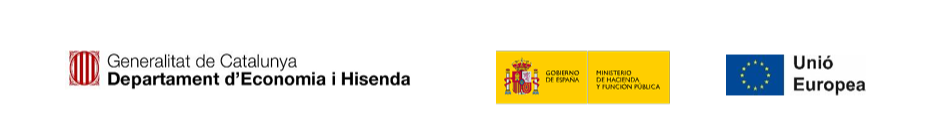 “L’objecte d’aquest contracte és cofinançat pel Fons Europeu de Desenvolupament Regional (FEDER) de la Unió europea, en el marc del Programa operatiu FEDER de Catalunya 2014-2020. Objectiu d’inversió en creixement i ocupació“El Sr. /La Sra. .............................. amb residència a ......................................... carrer...................................... núm. ................, de l’empresa..............................................., assabentat de l’anunci publicat al .................................... i de les condicions i requisits que s’exigeixen per a l’adjudicació del servei de  “....................................”, es compromet en nom (propi o de l’empresa que representa) a realitzar-les amb estricta subjecció a les següents condicions: Criteris avaluables amb fórmules automàtiques OFERTA ECONÒMICA OFERTA D'AVALUACIÓ AUTOMÀTICAMarcar amb una “x” la casella corresponent a Si o No, i introduir en la columna “Observacions” dins de [Núm.] el número que oferiu: Signat,Termini de validesa de la oferta............................4 mesos(quedaran excloses del procediment de licitació les ofertes que presentin un import i/o termini superior al de licitació)PRODUCTEPREU MÀXIM PER TOTS ELS ÍTEMS  (IVA EXCLÒS)PREU OFERT  PER TOTS ELS ÍTEMS (IVA EXCLÒS)PREU OFERT PER TOTS ELS ÍTEMS  (IVA INCLÒS)Subministrament i instal·lació de prestatgeries compactes mòbils (automatitzades) per a l’espai destinat a l’arxiu general del nou edifici de la Fundació Hospital Universitari Vall Hebron – Institut de Recerca (PCAP)55.000,00 €DESCRIPCIÓSINOOBSERVACIONSAmpliació del termini de garantia respecte del termini de garantia base (2 anys) del Plec Tècnic. Les unitats en què el licitador haurà d’especificar l’ampliació de termini serà el número de anys addicionals i fins a un màxim de 5 anys addicionals.[Núm.] anys total de garantia.